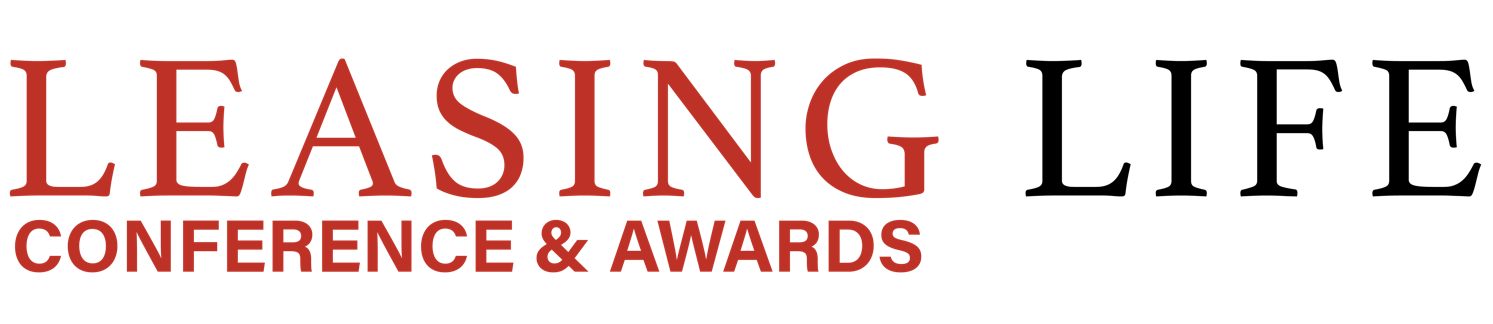 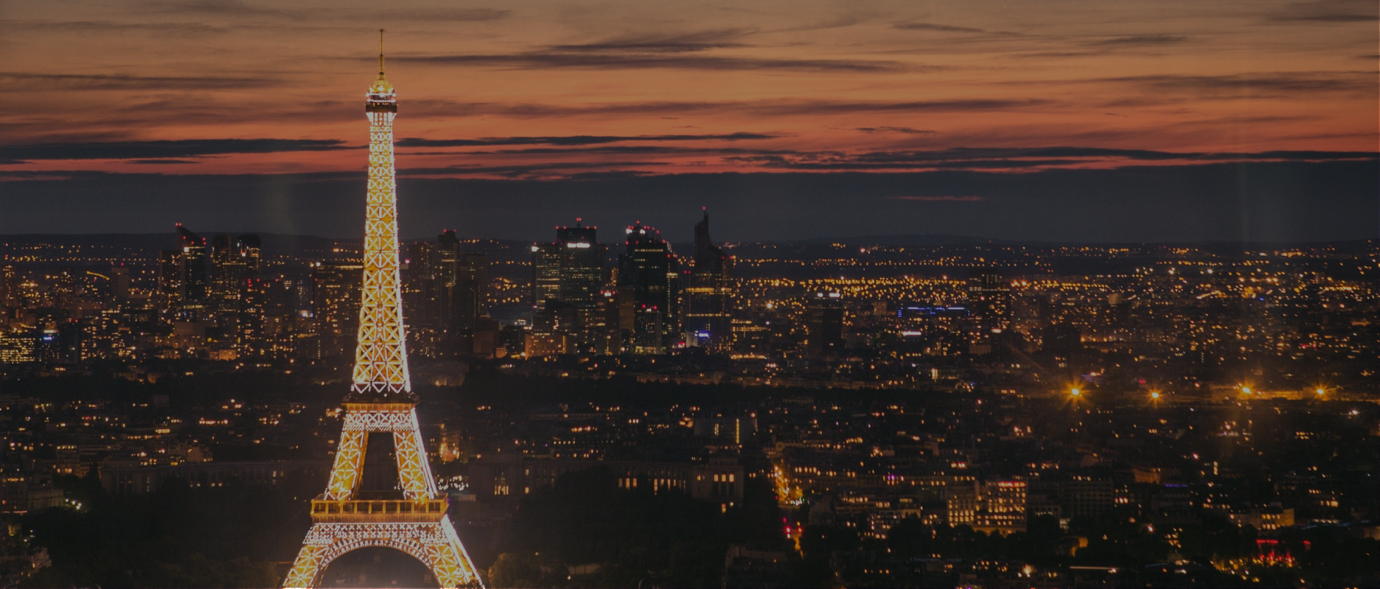 Entering the Awards - Categories & EligibilityThe Leasing Life Awards 2022 will recognise winners in different categories that cover the sector.Nominations are now open – deadline for entries is 5pm GMT on 17th October 2022. Nominees should follow these simple guidelines to ensure their submission has the best chance of winning.Submission RulesSubmissions can be made either on behalf of your own company or in recognition of a colleague or partner firm.Maximum of 1,000 words, no appendices but photos within the document are fine.Entry must address the award category explicitly, not generic links to web sites, corporate marketing etc.Submissions should highlight the key differentiator and competitive nature of the project or implementationIt is made explicit the Entrant; Judges and the publication will treat all information in strict confidence and any quotes or information to go into the public domain will be pre-cleared by the Entrant.Submissions made after the publicised cut-off date will be treated on a case-by-case basis.The Judges reserve the right to make no award for any specific categoryThe Judges reserve the right to move a submission to a more appropriate category at their discretionIn submitting for more than one category the submissions must be unique (see 3)The Judges’ decision is finalPlease send your entry form and any supporting documents to hera.hussain@arena-international.com The full list of awards categories and criteria for this year’s awards can be found below.Please note: Whilst we recommend you try to submit against as many of the criteria as possible, we appreciate that for some companies this may not be possible. The more you can respond against the stronger your application will be, but we would like to highlight that submitting against all criteria is not mandatory.Should you wish to discuss any element of the criteria or your submission in more detail, please contact Ray Giddings ray.giddings@arena-international.com  The Award Categories and the eligibility for each are as follows:Distribution Channel Management ChampionA good distribution channel management lessor covers the full value chain from acquiring and onboarding channel partners (resellers, dealers.), making them an integrated part of their ‘Go2Market' model & Sales channel, including training, marketing / animation programs, as well as “easy to deal with” processes & IT systems to help them support their business growth with a performance sales financing programJudges will consider:Sustainable year on year business growth of the distribution channel and evidence of increased penetration of the leasing offer in the product sales of the channel’s partnersExistence of online capabilities for the management end to end of the transactions, including online automatic credit scoringEvidence of training, marketing, and sales support programs, including a focused channel management organization, to help the partners growing their business profitablyExamples of “added value” services brought to the partners Evidence of partner satisfaction in terms of relationship management, quality of service and reporting toolsProfessional Services Provider  The stand-out firms are those that lead thinking, add value back to the industry and challenge the status quo while offering an exemplary service on top of their industry knowledge.  Asset finance must be a core discipline and demand a real focus from the firm.Except for software houses (to avoid potential conflict of interest with sponsors), applicants to this award can be any services company to the leasing & Asset finance industry: management consultants, legal firms, training company, marketing and communication agencies,Judges will consider:Team focus – is it a specialised asset finance professional services team? Can it clearly bring in other disciplines where needed?Scope of services offered to meet the various demands and example of successful projectsThought Development – is the firm proactive in challenging and informing the industry.The professional services client satisfaction and market reputation.Growth of profile and capability; has the firm built on its successes and made inroads into developing its service reach and client capability.People development – does the professional services provider demonstrate a development culture and do they bring on (and attract) strong new talent.SME ChampionThis award recognises European and UK asset finance lenders that directly engage in supporting the SME market, beyond volume picked up via wholesale/intermediary type operations.Judges will consider:Demonstrable interest in the SME markets, beyond the provision of financeClear endorsement from clientsConsistent growth and commitment to the SME marketExamples of demonstrating creativity and addressing SME market demands in imaginative ways, including risk policiesVendor Finance ProviderThis award recognises an asset finance lessor that has worked in conjunction with a manufacturer to provide tailored asset finance at the point of sale. The essence of success is building strong and successful partnerships that add clear value to both sides: this is not just about the provision of funding but also about creating a strong service and partnership business culture that withstands the ebbs and flows of the external environment.Judges will consider:Range and longevity of working partnershipsEndorsement from vendor partnersEvidence of developing more than “just financing”Growth over time and the depth of their commitment to the business sector.Evidence of training, marketing, and sales support programs, including a focused vendor management organization, to help the vendors grow their business profitablyEvidence of OEMs satisfaction in terms of relationship management, quality of service and reporting toolsEuropean LessorTo qualify for this award, nominees must have businesses across at least two of Europe’s major five economies and write at least €500m worth of new business annually. The European lessor of the year should be able to explain how it is driving change in the industry with market initiatives, product design, or value-add services.Judges will consider:Business being written in multiple jurisdictions within the EUStrong brand market presence in multiple jurisdictionsEvidencing should include deal volumes, with some ‘marquee’ deal example, with a few lines explaining size and complexity.Demonstrating how the lessor is driving change in the industry with market initiatives, product design, value-added services, alignment of operations / back-office activitiesDemonstrating the consistency of services across each country and, overall, vendor satisfactionCaptive LessorThis award is open to nominations for the captive finance houses of any commercial asset or vehicle producer. This award recognises real focus on the captive’s efforts in supporting the parent and developing solutions that are relevant.  Support through all parts of the economic cycle is a critical feature and the lessor should be able to demonstrate how they use their skills to improve the products and services to assist sales and create additional value.Judges will consider:Degree of finance penetration both in absolute terms and as a percentage of parent salesDemonstrating a commitment to support through all stages of the economic cycle and finding creative solutions to challenges (e.g., difficult markets/locations)Creativity in product design, implementation and in service, both to the parent and to the customerEvidence of the strength of the Parent/Lessor relationship showing how they work “hand in glove” to add additional value to the customer and additional value to their group.Digital InnovationThis award is meant to recognise a policy, product or leasing related site or application that pushes the envelope on how commercial lessors relate to their customers including Servitization and Subscription models (Pay as you Go)Judges will consider:The judges must understand, through a convincing narrative, about the genesis of the product or site, and about how it is new or differentiates itself from previous digital innovations.Evidence must be provided on how the innovation improves the customer experience, or allows an improvement on costs, speed of transaction or response and communication.Evidence of commercial advantage through the innovation is encouraged.Potential developments as well as implemented innovations qualify, e.g., regarding data quality, the use of block chain/distributed ledger technology in the areas of document and asset verification could qualify, as much as a client facing site or direct platform innovation, or an efficiency in the speed of service.Best ‘ESG/Sustainability’ Initiative of the YearThis award is meant to recognise major initiatives undertaken by a lessor in the ESG domains, either within their company or outsideJudges will consider the existence of proven initiatives in at least two of the three ESG areas Environment: proven initiative to protect environment, save energy, reduction of carbon emissions …Social: The applicants should demonstrate a major initiative regarding diversity, inclusion, equality at work, social program Governance: proven initiative in terms of fight against corruption and fraud, transparency of information to the various stakeholders (clients, employees, shareholders).Best Circular Economy ModelTo qualify for this award, nominees must have implemented operational solutions covering the full value chain from collection of used equipment to remarketingJudges will consider proven evidence of:An asset management Information systemOrganization and processes to source used equipment from off lease and / or trade in from existing fleetsRefurbishment capabilities including required steps in terms of data erasure, waste management …Remarketing capabilities Best Energy Transition financing program(s)This award is meant to recognise lessors' contribution to the financing of new assets and solutions part of the energy transition revolutionJudges will considerThe existence of initiatives / programs re financing Energy Transition related assets and solutions: renewables, batteries, EV chargers, cooling systems, lighting, etc with concrete examples.The existence of initiatives / programs re financing e mobility assets: e cars, e bikes, e scootersThe creativity of the financial solutions to address these new and not yet well-known marketsAn initiative designed to help customers achieve transition to a carbon neutral status.Evidence of uptake and success of the program.Young Professional of the YearThe young professional of the year category will recognise someone under 40 years of age who in 2022 has demonstrated the depth of their talent and the breadth of their expertise in the leasing and asset finance industry. The winner does not need to have risen to a senior position but will be someone who peers agree has had a positive impact on the leasing community, influencing not just the success of their company but also the wider industry, and is judged by the Leasing Life editorial team.The following awards are presented to individuals and as such these will be awarded by the judging panel without prior nomination.Industry Ambassador of the YearThis award will be given to an individual who is considered to have done more than any other to promote, develop and enhance the reputation, economic role and social status of the leasing industry in 2022Lifetime Achievement AwardThis prestigious award goes to an individual who has helped to build and to shape the international leasing industry during their career. Their contribution will have driven new developments across the industry. They will have successfully steered companies and mentored colleagues through challenges and taken strategic leadership within their organization and the leasing community. They will be a top influencer among their leasing peers, and with the wider business community. The Lifetime Achievement award recognizes talent, tenacity, experience and commitment.To enter the awards, simply fill in the awards entry form which can be downloaded on the Leasing Life Website: https://arena-international.com/leasinglife/ Additional DetailsPlease find below additional details with regards to the Awards. If you are looking for additional information that you cannot find here, please contact Hera Hussain at hera.hussain@arena-international.com DeadlineAll entries must be received by 5pm GMT on 17th October 2022. Late entries will NOT be permitted.Awards Entry Please make sure your form is complete and you have selected the categories that are most appropriate for your entry and agree to the authorisation declaration.Awards Sponsorship & Table HostingThe Leasing Life Awards provide the perfect platform to target industry leaders and influencers and showcase your products and services in an exclusive forum. Our awards allow you to ensure maximum return on investment and the opportunity to assert yourself as a leader within your industry.If you would like to find out more about sponsorship opportunities at the awards, get in touch with Ray Giddings - Ray.Giddings@arena-international.com  - who can advise which sponsorship opportunities are still available.Awards AnnouncementThe Awards winners for 2022 will be announced at the Leasing Life Conference & Awards on 15th November, in Paris. A general press release will be issued the following day. For more information on the event, please visit our website > https://arena-international.com/leasinglife/